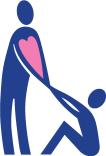  
sociálních služeb na OtrokovickuZápis z jednání pracovní skupiny Zdravotně postiženív rámci projektu Monitoring a vyhodnocování KPSS na OtrokovickuDne:			středa 10. 7. 2013 v 8.30 hodinMísto konání:   		DPS Hlavní, OtrokovicePřítomno		22 (viz prezenční listina)Body jednání:Informace o průběhu KPSS od posledního jednání pracovní skupiny. V pondělí 3.6.2013 proběhl další bezplatný seminář pro pečující osoby v rámci projektu Podpora pečujících osob (vydefinované prioritní opatření pro rok 2013 na PS Senioři). Téma semináře bylo: Praktický nácvik péče o člověka upoutaného na lůžko, první pomoc, přehled a používání kompenzačních pomůcek. Lektorem semináře byla Mgr. Zdeňka Vlčková (vedoucí Charitního domova sv. Anežky Otrokovice), Bc. Jana Šuranská (vedoucí Charitní pečovatelské služby sv. Anežky Otrokovice) a paní Dagmar Vyskupová (pečovatelka Charitní pečovatelské služby sv. Anežky Otrokovice). Seminář se konal v jídelně Charitního domova sv. Anežky Otrokovice od 16 do 18 hod. Semináře se zúčastnilo 26 osob. Zápis, fotky a prezentace z tohoto semináře jsou uvedeny na webu města Otrokovice v sekci věnované komunitnímu plánování sociálních služeb.V úterý 4.6.2013 proběl workshop Fundraising a samofinancování sociálních služeb na SENIORU C. Lektorem workshopu byl Ing. Němeček – ředitel sdružení D v Olomouci a konzultační a poradenské agentury InfoThea. Workshopu se zúčastnilo 13 zástupců poskytovatelů a uživatelů sociálních služeb společně se zadavateli. Cílem workshopu bylo představit metody jak co nejlépe získat finanční prostředky, příznivce a zároveň byla představena jedna z forem fundraisingu a tou je samofinancování. Prezentace a zápis je zveřejněn na webových stránkách města v záložce věnované komunitnímu plánování sociálních služeb.V sobotu 8.6.2013 proběl Open handicap festival Jeden den. Realizátory tohoto festivalu byla Naděje o.s., pobočka Otrokovice. Festival jeden den byl podpořen finanční částkou 30 000 Kč z vydefinovaného prioritního opatření na PS Zdravotně postižení.Připravujeme další workshop, tentokrát na téma Motivace uživatele, který proběhne v říjnu 2013.Kontrola úkolů z minulé PS:Aktualizace informací v dokumentu Nepříznivé životní situace.Členům pracovní skupiny byl představen dokument Pomoc v nepříznivých životních situacích pro občany Otrokovicka. Tento dokument je v současné době přístupný v elektronické podobě na webových stránkách města v sekci věnované komunitnímu plánování sociálních služeb.Probíhá aktualizace tohoto dokumentu ve spolupráci se členy všech pracovních skupin a zaměstnanců odboru sociálního.Členové pracovní skupiny byli požádání o podání námětů a připomínek, které životní situace jim v dokumentu chybí a které by zde určitě měly být.Mgr. Horáková zmínila skutečnost, že i město připravuje dokument, který se týká nepříznivých životních situací. Tento dokument se bude odkazovat na právní předpisy, a proto bychom ho nechtěli spojit s dokumentem, který vznikl v rámci KPSS. Budeme se snažit v dokumentu zachytit co nejvíce životních situací, které mohou obyvatele Otrokovicka postihnout v sociální oblasti. Dokument by měl těmto lidem poskytnout „návod“, jak tyto situace řešit, na koho se obrátit o pomoc apod.Členové pracovní skupiny byli požádání o zamyšlení se nad aktualizací tohoto dokumentu (viz nový úkol z PS). Náměty a připomínky pomohou posílat emailem nebo sdělit na příštím jednání pracovní skupiny.Po obdržení všech podnětů a připomínek bude dokument zaktualizován, vydán v tištěné podobě a následně distribuován na pracovních skupinách, na Městském úřadě Otrokovice, na Úřadě práce, dalších veřejných institucích a na obecních úřadech obcí ORP Otrokovice. Informace o vydání dokumentu budou zveřejněny v Otrokovických novinách a v Městské televizi Otrokovice.Paní Mazačová podala námět, že chybí někdo, kdo bude obvolávat klienty a nezávisle zjišťovat kvalitu a jejich spokojenost se sociálními službami. Málo se kontroluje kvalita sociálních služeb.Mgr. Vlček – ve Standardech kvality sociálních služeb, konkrétně ve standardu 15, je dáno, že musí pravidelně probíhat dotazování klientů, jak jsou spokojeni s danou službou. Poskytovatel průběžně kontroluje a hodnotí, zda je způsob poskytování sociální služby v souladu s definovaným posláním, cíly a zásadami sociální služby a osobními cíly jednotlivých osob. Poskytovatel má písemně zpracována vnitřní pravidla pro zjišťování spokojenosti osob se způsobem poskytování sociální služby; podle těchto pravidel poskytovatel postupuje. Poskytovatel zapojuje do hodnocení poskytované sociální služby také zaměstnance a další zainteresované fyzické a právnické osoby. Poskytovatel využívá stížností na kvalitu nebo způsob poskytování sociální služby jako podnět pro rozvoj a zvyšování kvality sociální služby.Ing. Malinová, Mgr. Vlček – každoročně rozesíláme dotazníky spokojenosti. Organizace mají stanovený rozpočet, nedomnívám se, že budou mít finanční prostředky na úhradu hovorů na každého klienta. Na webových stránkách Charity sv. Anežky Otrokovice je možné podávat anonymní stížnosti, na které je v co nejkratší době odpovězeno.Nový úkol – vytvořit koncept výzkumné telefonické síly. Návrhy jak by to mohlo fungovat. – Mgr. Horák (Centrum pro zdravotně postižené Zlínského kraje).Provoz auta SENIORu pro zdravotně postižené a seniory.Ing. Malinová (vedoucí SENIORu C):Provozovatelem je Pečovatelská služba, SENIOR C OtrokoviceAuto je určeno pro seniory nad 65 let z Otrokovic a pro osoby se zdravotním postižením od 18 let (držitele průkazu TP, ZTP, ZTP/P, příjemce příspěvku na mobilitu, příjemce příspěvku na péči) z OtrokovicPřepravu je možné využít pondělí až pátek od 7 do 16 hod.Kapacita auta: 4 sedící osoby a 1 vozíčkář nebo 7 sedících osobPřepravu v Otrokovicích a okolí je nutné objednat nejméně 3 dny před jízdou, vzdálenější cesty nejméně 10 dnů před jízdou, vždy pondělí až pátek v době od 7 do 15 hod.Storno objednané jízdy nejpozději 1 pracovní den přede dnem objednané jízdy do 10 hod.Cena:jednorázová cena pro dopravu v Otrokovicích je 15 Kč jedna jízdacena pro cesty mimo Otrokovice je 3 Kč/kmdoprovod pečovatelky je 60 Kč/hod (započítává se každá započatá minuta s pečovatelkou)Podmínky využití: Lidé musí patřit do cílové skupinyPřeprava je provozována jako sociální služba, proto musí každý zájemce o přepravu uzavřít smlouvu na poskytnutí sociálních služeb se SENIORem Otrokovice, konkrétně na doprovod pečovatelskou službou (netýká se to již stávajících uživatelů jakékoliv ze služeb SENIORu Otrokovice). Smlouva nekomplikuje přepravu – stačí pracovnici Pečovatelské služby při objednávání jízdy sdělit údaje, které budou součástí smlouvy. Smlouvu podepíše zájemce o jízdu v den uskutečnění cesty.Klient hradí pouze cenu za kilometry jízdy, kdy je fyzicky přepravován (nikoli za přístavnou jízdu nebo nástup) + hradí čas pečovatelky, který je nutný pro jeho cestu + doprovod pečovatelky (např. k lékaři), pokud si přeje tuto možnost využít. Orientační vyčíslení dopravy:Z: SENIOR C Otrokovice, DO: Městská poliklinika Otrokovice a zpět (bez doprovodu pečovatelky na vyšetření): 4 km, 10 min = 15*2+20 = 50 Kč.Z: DPS Hlavní, DO: Nemocnice Zlín a zpět (bez doprovodu pečovatelky na vyšetření): 13 km, 45 min = 26*3+45*2 = 168 Kč.Z: DPS Hlavní, DO: Nemocnice Zlín a zpět (s doprovodem pečovatelky 2 hod.): 13 km, 45 min = 26*3+45*2+120 = 288 Kč.Kontakt pro objednání služby: Magdalena Řezníčková, vedoucí PS SENIOR, tel.: 576 771 680, 774 558 143.Tyto informace jsou prozatím pouze informační, jelikož Podmínky provozu auta SENIORu jsou jedním z bodem programu RMO, která se bude konat 15.7.2013.Dotaz: Může jet v autě se mnou zdravý člen rodiny, který mi bude u lékaře dělat doprovod? Odpověď: Toto není možné, protože člen Vaší rodiny nespadá do cílové skupiny a nebude mít uzavřenou smlouvu se SENIORem. Doprovod k lékaři Vám zajistíme my.Dotaz: Co vodící pes v autě? Ing. Malinová – tuto možnost jsme neřešili, ale zjistím to (viz nový úkol z PS).Dotaz: Paní ze Žlutav by chtěla přepravovat svoji zdravotně postiženou, 19-ti letou dceru každý den do Naděje v Otrokovicích. Je to možné?Ing. Malinová – Je to možné, ale bude platit 3 Kč za kilometr.Mgr. Hábová (Úřad práce Otrokovice) – Dcera určitě dostala příspěvek na pořízení motorového vozidla (200 000 Kč), proto nelze službu SENIORu využívat denně, jako pravidelnou činnost. Má doma auto, které má určené na provoz a musí ho využívat. Úřad práce by pak mohl zahájit správní řízení a vymáhat příspěvek zpět. Pokud to nebude využívat denně, pak auto SENIORu může využívat, ale musí mít uzavřenou smlouvu. Dotaz: Může přepravu využít matka z cílové skupiny se zdravým dítětem?Odpověď: Přepravy může využít pouze matka, která spadá do cílové skupiny.Ing. Malinová – Měli bychom brát zřetel na to, že služba je značně dotována ze strany města Otrokovice. Nemělo by se jednat o pravidelnou každodenní přepravu na jedno místo. Docházelo by k zneužívání veřejných prostředků, protože z velké části je přeprava financována ze strany města Otrokovice.Prosba: V letáku zdůraznit podmínky využití této služby.Centrum pro duševně nemocné.Na minulé PS OvK bylo upozorněno na zvýšený počet osob bez domova, které zároveň trpí duševním onemocněním. Mgr. Bernatík poznamenal, že do budoucna bude nutné se tomuto tématu intenzivněji věnovat a promítnout tuto skutečnost do plánování sociálních služeb. Problém se navíc netýká pouze lidí bez domova, ale i dalších duševně nemocných, pro které v Otrokovicích chybí organizace, zařízení, případně svépomocné skupiny poskytující pomoc a podporu. Přesný počet osob s duševním onemocněním je v podstatě nemožné zjistit, ale je nezpochybnitelné, že jejich počet neustále stoupá. To potvrdili i zaměstnanci odboru sociálního MěÚ, kteří jsou některým z těchto osob ustanoveni jako opatrovníci.Na minulé PS OvK vzešel nový úkol pro všechny členy PS ok pod záštitou Mgr. Horákové (vedoucí SOC) a K. Hrice (vedoucí oddělení sociální pomoci), a to hledat řešení služeb pro duševně nemocné – svépomocné skupiny/denní centrum apod.K. Hric - Svépomocná skupina /denní centrum:klienti s diagnosou paranoidní schizofreniev Otrokovicích cca 50 osoboddělení sociální pomoci pracuje s cca 20 osobamioslovili jsme 9 rodin s duševně nemocnýmizájem o účast ve svépomocné skupině pro duševně nemocné projevilo 7 rodinzájem stát se odborným garantem skupiny projevil MUDr. Zvoníček, který doporučí další možné klientyhledáme nejvhodnější prostory – nejspíše Domovinka na DPS Hlavnísvépomocná skupina = je určena pro rodinné příslušníky, kteří mají ve své blízkosti člověka s duševním onemocněním, a přítomnost nemoci významně zasahuje do jejich každodenního života. Tito lidé se jistě chtějí dozvědět co nejvíce o duševním onemocnění - proč přichází, jak ho lze léčit, co pro to sami můžeme udělat, jak porozumět svým blízkým nemocným - jejich potížím a stavům a jak se přestat bát, že jsou v takové situaci sami a nemají si o tom s kým popovídat.Mgr. Vlček - Kdy a kde bude termín prvního setkání? Pozval bych rodiny, které znám ze své působnosti. Nový úkol: Poslat Mgr. Vlčkovi termín setkání.Členové PS měli k tomuto opatření pozitivní ohlas, protože je potřebné.Nová prioritní opatření pro rok 2014.Mgr. Zdražil informoval přítomné, že v září nás čeká další vydefinování prioritního opatření pro rok 2014, na které máme v rozpočtu města vyčleněno 30 000 Kč. Přítomní dostali nakopírované priority z komunitního plánu z cílové skupiny Zdravotně postižení. Září/ říjen 2013 se bude připravovat rozpočet města pro rok 2014 a bylo by dobré zde uvést, na co budou peníze využity. Nemusíme znát konkrétní prioritu, stačí pouze oblast, do které chceme peníze investovat a konkrétní téma bychom doladili do konce roku.Návrh: Peníze by se mohli použít na výzkumnou telefonickou sílu (viz bod 2 – návrh na doplnění životní situace od paní Mazačové).Odpovědi a reakce na podněty KPSS.Oprava parkoviště před DPS – Paní Mazačová podávala dotaz na DOP, zda by na parkovišti před DPS mohla být umístěna značka vyhrazeného parkovacího místa pouze pro obyvatele domu. Materiál byl předán Komisi rozvoje města, byl požádán SOC o vyjádření a po dohodě s panem starostou nebude materiál předložen na Radě, neboť není podpora instalace dopravného značení před provedením rekonstrukce. Co se týče délky opravy parkoviště před DPS. Odbor rozvoje a správy majetky přesně neví, kdy stavební práce započnou, ale předpoklad ukončení je konec září 2013. Odbor rozvoje a správy majetku podál žádost o stavební práce na Odbor dopravní a žádost je v současné době ve vyřizování, nejsou doloženy všechny náležitosti. Po vydání ohlášení bude následovat výzva k výběrovému řízení na zhotovitele.Vyhrazení parkovacího místa pro ZP – existují podmínky pro zřízení vyhrazeného parkovacího místa pro osoby se zdravotním postižením na území města Otrokovice. Tyto podmínky byla schváleny 12.4.2010. Tyto podmínky jsou přílohou zápisu.Výtah pro vozíčkáře na poliklinice – nový výtah v objektu polikliniky (vedle lékárny) pro vozíčkáře a starší občany, kteří si jsou vyřizovat své záležitosti na Úřad práce, je již v provozu.Různé.Mgr. Hábová – pokud máte někdo zájem o koupi elektrického vozíku pro dospělého, kontaktujte Mgr. Hábovou.Mgr. Vlček – Charita sv. Anežky Otrokovice vydala ve formě brožury Výroční zprávu za rok 2012. Klub seniorů Halenkovice – zúčastnili jsem se projektu Senior komunikuje. Projekt trval 1 týden. Měli jsme výbornou lektorku, která přivezla i počítače a učila nás základní práce na počítači. Byla to velmi dobrá zkušenost.Paní Stuchlíková – 1.9. - 8.9.2013 proběhne rekondiční pobyt pro osoby ZTP/P, vozíčkáře v  zařízení DUO - Horní BečvaMgr. Hábová – Krajská pobočka úřadu práce ve Zlíně organizuje výstavu kompenzačních pomůcek pro zdravotně postižené osoby a seniory. Pozvánka na tuto akci je přílohou zápisu.Ing. Hrabalová – Na PS Rodiny s dětmi byla vydefinována, jako prioritní, potřeba bezplatné rodinné mediace. Je vytvořen leták s nabídkou, zatím zjišťujeme, jaký bude zájem z řad veřejnosti. Podmínky s externím mediátorem jsou dojednány. V září 2013 bude vyhodnocen zájem veřejnosti o rodinnou mediaci. V případě nezájmu bude náhradním řešením kurz efektivního rodičovství.Ing. Hrabalová - 9. září 2013 proběhne další bezplatný seminář v rámci projektu Podpora pečujících osob (vydefinované prioritní opatření na PS Senioři). Téma semináře bude: Jaké jsou projevy demence, jak pečovat o člověka s demencí. Seminář se bude konat od 16 do 18 hod. na SENIORU C a lektorem semináře bude MUDr. Konečný. Podrobnější informace, zápisy a fotografie ze seminářů najdete na webových stránkách města Otrokovice v sekci věnované komunitnímu plánování sociálních služeb. Na jednotlivé semináře se můžete přihlásit telefonicky, e-mailem nebo osobně u Ing. Hrabalové.Nové úkoly:Příští setkání PS Zdravotně postižení: 11. 9. 2013 od 8:30 v DPS Hlavní.Zapsala  10. 7. 2013 Ing. Michaela HrabalováCOKDOS KÝMDO KDYSPLNĚNO/NEPOZNÁMKANávrhy k aktualizaci manuálu nepříznivých životních situacíVšichni10.7.2013ANOprověřit délku oprav parkoviště u DPSpí Šedivá10.7.ANOsvolat schůzku zástupce TEHOSu a obyvatel DPSMgr. Horáková10.7.TrváZpětná reakce na fungování píchání injekcí ze strany ČČKVšichni členové PSprůběžněTrváCOKDOS KÝMDO KDYSPLNĚNO/NEPOZNÁMKAZpracovat koncept výzkumné telefonické síly, jak by to mohlo fungovatMgr. Horák11.9.2013Aktualizace informací v dokumentu nepříznivé životní situace.Všichni členové PS11.9.2013Návrh nového prioritního opatření pro rok 2014Všichni členové PS11.9.2013svolat schůzku zástupce TEHOSu a obyvatel DPSMgr. Horáková10.7.2013TrváSvépomocná skupina – centrum pro duševně nemocné. Sdělit Mgr. Vlčkovi, termín setkání v září.Ing. HrabalováDo záříZpětná reakce na fungování píchání injekcí ze strany ČČKVšichni členové PSprůběžněTrváAuto SENIORu – zda je možné přepravovat vodícího psaIng. Malinová11.9.2013